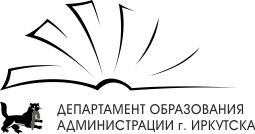 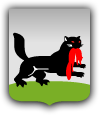 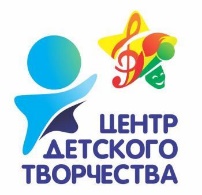 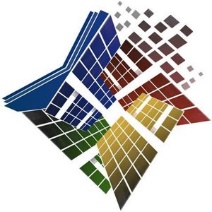 ПЕРВОЕ ИНФОРМАЦИОННОЕ ПИСЬМО Городская краеведческая конференция школьников «Я – Иркутянин»г. Иркутск, 26 октября 2018 г.ОрганизаторыДепартамент образования города Иркутска; Иркутская областная государственная библиотеки им. И.И. Молчанова-СибирскогоМуниципальное бюджетное учреждение дополнительного образования города Иркутска Центр детского творчества.УВАЖАЕМЫЕ КОЛЛЕГИ!Центр детского творчества города Иркутска приглашает Вас принять участие в городской краеведческой конференции школьников «Я – Иркутянин», которая проводится в рамках областного движения юных краеведов БАЙКАЛЬСКОЕ КОЛЬЦО.Основной целью конференции является духовно-нравственное воспитание, интеллектуальное и творческое развитие учащихся муниципальных образовательных организаций города Иркутска посредством поисково-исследовательской краеведческой работы.Особое внимание планируется уделить обсуждению истории и культуры города Иркутска.Основные направления конференции:1) «История города Иркутска». Тематика рекомендуемых работ: Древняя история, история развития острога и города, школьные музеи и отдельные экспонаты, важные события, развитие транспорта, торговли, промышленности, сельского хозяйства, история семьи, топонимика.2) «Культура города Иркутска». Тематика рекомендуемых работ:Древняя культура, археология, отдельные находки, местные обычаи, традиции, ремёсла и промыслы, этнографические материалы, памятники культуры, история Православия, литературное краеведение, фольклористика, устное народное творчество, традиционные игры и праздники.3) Конкурс школьных музеев.  В конкурсе могут принять участие активы школьных музеев. В заявке указывается: Название музея (полное название, без сокращений); Название нового музейного проекта «Я - Иркутянин»; ФИО руководителя проекта (полностью), должность; Контактный телефон руководителя, e-mail; Приложить описание нового музейного проекта «Я – Иркутянин» в виде презентации (Microsoft PowerPoint) до 10 слайдов.Региональная краеведческая конференция школьников «Я - Иркутянин» проводится в два тура:1-й тур заочный. Сентябрь-октябрь 2018 г. В 1-м туре рассматриваются работы юных краеведов, посвященные исследованию истории и культуры города Иркутска. Авторы работ, успешно прошедших заочный отборочный тур приглашаются для участия во 2-м туре конференции.Представленные на конкурс работы не рецензируются и не возвращаются.2-й тур очный. Проводится в форме конференции 26  октября 2018 г. на базе Иркутской областной государственной библиотеки им. И.И. Молчанова-Сибирского по адресу: г. Иркутск, ул. Лермонтова, 253. Остановка транспорта «Госуниверситет»;Участие во втором туре определяется по результатам I тура.Для участия в конференции просим прислать в Оргкомитет конференции:1) заполненную заявку (см. Положение);	2) текст научного доклада с иллюстрациями в электронном виде.E-mail: a937571@yandex.ruВажные даты:19 октября 2018 г. -  приём заявок и материалов22 октября 2018 г. -  второе Информационное письмо с Программой конференции26 октября 2018 г. -  краеведческая конференция «Я – Иркутянин»Контактная информация организатора конференции: Адрес: 664046, г. Иркутск, б. Постышева, 20, МБУДО г. Иркутска Центр детского творчества. Контактный телефон/факс: (3952) 93-75-71. E-mail: a937571@yandex.ruОргкомитет будет благодарен за распространение этого письма заинтересованным лицам!Приложение 1.Из жизни юных краеведов Иркутской области (видеохроника в Ютубе)КРАЕВЕДЫ СИБИРИ 10 лет.https://www.youtube.com/watch?v=SeU6_SNvDrU&list=PLrqROPnNRKkNQF1OCDBeCQQ1f2ys9wKSS&t=0s&index=8КРАЕВЕДЫ СИБИРИ 2017https://www.youtube.com/watch?v=ZSUDLKyTCvE&list=PLrqROPnNRKkNQF1OCDBeCQQ1f2ys9wKSS&t=405s&index=6II-й Слёт детских краеведческих объединений Иркутской области 2016https://www.youtube.com/watch?v=_ItJ_xFw_lU&list=PLrqROPnNRKkNQF1OCDBeCQQ1f2ys9wKSS&t=95s&index=12КРАЕВЕДЫ СИБИРИ 2016https://www.youtube.com/watch?v=YQXZBHkY14Y&index=14&list=PLrqROPnNRKkNQF1OCDBeCQQ1f2ys9wKSS&t=0sБАЙКАЛЬСКОЕ КОЛЬЦО 2015https://www.youtube.com/watch?v=iDmQ7GRqUVI&index=15&list=PLrqROPnNRKkNQF1OCDBeCQQ1f2ys9wKSS&t=0sКРАЕВЕДЫ СИБИРИ 2015https://www.youtube.com/watch?v=aerY1afcjGQ&index=18&list=PLrqROPnNRKkNQF1OCDBeCQQ1f2ys9wKSS&t=71s